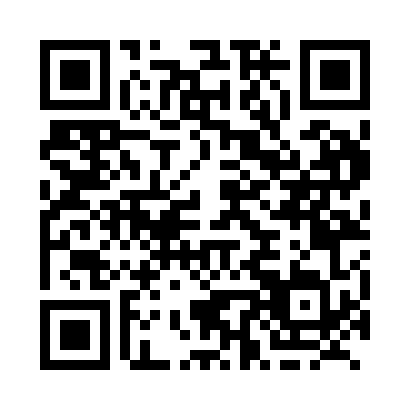 Prayer times for Thwaites, Ontario, CanadaWed 1 May 2024 - Fri 31 May 2024High Latitude Method: Angle Based RulePrayer Calculation Method: Islamic Society of North AmericaAsar Calculation Method: HanafiPrayer times provided by https://www.salahtimes.comDateDayFajrSunriseDhuhrAsrMaghribIsha1Wed4:186:001:156:198:3210:142Thu4:165:591:156:208:3310:163Fri4:145:571:156:208:3410:184Sat4:115:551:156:218:3610:205Sun4:095:541:156:228:3710:226Mon4:075:521:156:238:3810:247Tue4:055:511:156:248:4010:268Wed4:035:491:156:258:4110:289Thu4:005:481:156:258:4210:3010Fri3:585:471:156:268:4410:3311Sat3:565:451:156:278:4510:3512Sun3:545:441:156:288:4610:3713Mon3:525:431:156:288:4810:3914Tue3:505:411:156:298:4910:4115Wed3:485:401:156:308:5010:4316Thu3:465:391:156:318:5110:4517Fri3:445:381:156:318:5310:4718Sat3:425:371:156:328:5410:4919Sun3:405:351:156:338:5510:5120Mon3:385:341:156:348:5610:5321Tue3:365:331:156:348:5810:5522Wed3:345:321:156:358:5910:5723Thu3:335:311:156:369:0010:5924Fri3:315:301:156:369:0111:0125Sat3:295:291:156:379:0211:0326Sun3:275:291:166:389:0311:0527Mon3:265:281:166:389:0411:0728Tue3:245:271:166:399:0511:0829Wed3:235:261:166:409:0611:1030Thu3:215:251:166:409:0711:1231Fri3:215:251:166:419:0811:12